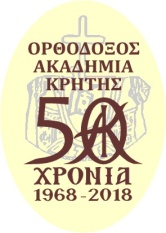 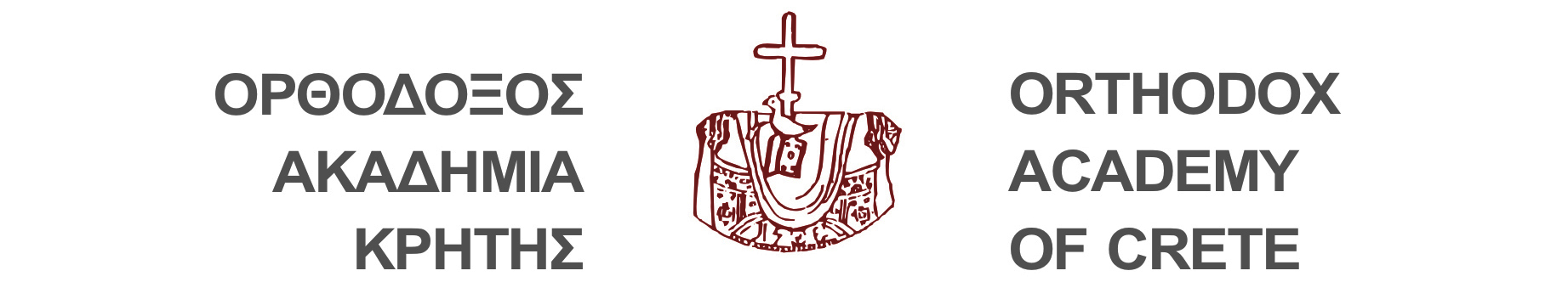 ΠΡΟΓΡΑΜΜΑΠαρασκευή, 9. Φεβρουαρίου 2018  17:00  Έναρξη-ΧαιρετισμοίΑπόστολος Βουλγαράκης, (Αντιπεριφερειάρχης Χανίων)Γιώργος Στασινάκης (Πρόεδρος της Δ.Ε.Φ.Ν.Κ.)Γιούλη Ιεροπετριτάκη (Πρόεδρος Ελληνικού Τμήματος της Δ.Ε.Φ.Ν.Κ.)Σήφης Μιχελογιάννης (Υπεύθυνος Τομέα Κρήτης της Δ.Ε.Φ.Ν.Κ.) Μιχάλης Ταρουδάκης (Πρόεδρος Δ.Σ. Μουσείου Νίκου Καζαντζάκη)Δρ Κωνσταντίνος Ζορμπάς (Γενικός Διευθυντής της ΟΑΚ)Η πνευματικότητα στον Νίκο Καζαντζάκηκαι η σχέση του με την ΚρήτηΕναρκτήρια ΣυνεδρίαΣυντονιστής: Δρ Κωνσταντίνος Ζορμπάς17:30 	Αντώνης Σανουδάκης, «Ο Νίκος Καζαντζάκης και η Κρήτη»18:00 	Συζήτηση18:30 	«Όταν ο μικρός πρίγκιπας συνάντησε τον κύριο Καζαντζάκη», Θεατρικό Δρώμενο, βασισμένο στο ομώνυμο βιβλίο του Χρήστου Τσαντή, από τους μαθητές του Δημοτικού Σχολείου Κολυμπαρίου.Σάββατο, 10. Φεβρουαρίου 2018Α΄ ΣυνεδρίαΚαζαντζάκης και Κρήτη Συντονιστής: Ερατοσθένης Καψωμένος 9:00 	Σήφης Μιχελογιάννης, «Το αγωνιστικό πνεύμα στα έργα του Νίκου Καζαντζάκη»9:20 	Γιούλη Ιεροπετριτάκη, «Τότε που οι θεοί ήσαν ακόμη στην κούνια τους»9:40 	Εμμανουήλ Χαλκιαδάκης, «“Βίοι Παράλληλοι”: Νίκος Καζαντζάκης, Παντελής Πρεβελάκης και η σχέση τους με τη Νεότερη Ιστορία της Κρήτης»10:00  	Συζήτηση-ΔιάλειμμαΒ΄ ΣυνεδρίαΚαζαντζάκης αέναος ταξιδευτήςΣυντονιστής: Αντώνης Σανουδάκης11:00 	Ερατοσθένης Καψωμένος, «Ο Νίκος Καζαντζάκης και ο κρητικός πνευματικός    		πολιτισμός»11:20 	Αλεξάνδρα Ζερβού, «Η Ομηρική Μετάφραση του Νίκου Καζαντζάκη και του Ιωάννη Θ. Κακριδή, σήμερα: Επιδράσεις και Αντιδράσεις» 11:40 	Ελπινίκη Νικολουδάκη-Σουρή, «Η έννοια της πνευματικότητας και οι εκδοχές της στο μυθιστόρημα του Νίκου Καζαντζάκη Καπετάν Μιχάλης»12:00 	Νικόλαος Παπαδογιαννάκης, «Οι φωνές του τόπου και οι φωνές των ανθρώπων στο έργο του Νίκου Καζαντζάκη»12:20 	Συζήτηση-Διάλειμμα 12:30 	Προβολή Ντοκιμαντέρ παραγωγής ΕΡΤ3, με τίτλο «Πάνω απ’ όλα το έργο». Σύντομη παρουσίαση από τον Δημοσιογράφο Αλέξανδρο Τριανταφύλλου.Γ΄ ΣυνεδρίαΗ πνευματικότητα στον Νίκο ΚαζαντζάκηΣυντονιστής: Γιώργος Στασινάκης17:00 	Ρούλα Βουράκη, «Νίκος Καζαντζάκης: ρευμάτων στοχαστής και θηρευτής του 		αγνώστου»17:20 	Μαριάνθη Παπαδάκη, «Ο Φτωχούλης του Θεού του Νίκου Καζαντζάκη –Ο χριστιανός άγιος και ο ασυμβίβαστος συγγραφέας σε κοινή πορεία–» 17:40 	Χρήστος Τσαντής, «Η κρητική ματιά του Νίκου Καζαντζάκη –Η οικουμενική διάσταση ή η οικουμενικότητα της σκέψης του–»18:00 	Μαρία Χατζηαποστόλου, «Νίκος Καζαντζάκης –Ακροβάτης πάνω από το χάος και πουλί πάνω από την άβυσσο»18:20 	Συζήτηση-Συμπεράσματα18:30 	Τιμητική εκδήλωσηΣυντονίζει η Δρ Μαρία Χατζηαποστόλου, Επιστημονική Συνεργάτιδα της ΟΑΚ.19:00 	«Τραγουδώντας την Άβυσσο»Μουσική εκδήλωση από το μουσικό σχήμα “Vamos Ensemble” και με την ευγενική οικονομική υποστήριξη του Δήμου Πλατανιά.